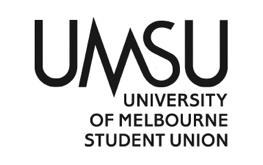   University of Melbourne Student UnionMeeting of the Education CommitteeAgendaWednesday, 28th September 2022, 10:00amMeeting 14(22)Location: ZoomMeeting opened at (10:06am).Procedural MattersElection of ChairMotion: To elect Moira Negline as ChairMoved: Moira Negline			Seconded: Rahul MittalCARRIEDAcknowledgement of Indigenous CustodiansSo acknowledged.AttendanceRuby Craven, Moira Negline, Ethan Georgeou, Rahul Mittal, Maryam Hessami, Lawrence Thai, Isabella PhillipsApologiesNone.ProxiesNo proxies.MembershipNone.Adoption of Agenda	Motion: To adopt the agenda as presentedMoved: Moira Negline		 CARRIEDConfirmation of Previous MinutesCommittee 12(22)	Motion: To approve the minutes of previous meetings. Moved: Moira Negline			 CARRIEDConflicts of Interest DeclarationNone.Matters Arising from the MinutesNone.Correspondence None.Office Bearer ReportsRuby notes that it has been a while since our last education committee. She notes the UMSU elections, and that Moira, Ethan and herself would potentially bring the Education officers elect. The Education Department is currently planning for out last events of the year. YWC workshop is locked in. The last week of semester will be very busy—will be working towards Education Academic BBQ and Town Hall. EdPub is also working towards a Film Screening at the Ida. Ruby has heard back from RAHU and is planning an action during Anti-Poverty Week. Moira has noted the regular operations of Education Academic. She notes the upcoming SRN applications opening and committees in the background. She mentions that EdAc has reached out to academic staff to ask for selection specifications. Moira also mentions the events EdAc is planning for Anti-Poverty Week. She notes the BBQ and the Town Hall. Moira notes that she will explain these further in the motions. Motions on NoticeAnti-Poverty Week Town Hall Moira outlines the aim of the Town Hall is to get a conversation happening about stduents’ struggles with basic needs. She notes the cost of living crisis, and how these conversations. Will better infrom EdAc and UMSU of how to further advocate for change on campus. The $400 is intended to cover some snacks for the event. Motion: To approve expenditure from the Campaigns budget line of up to $400 for the Anti-Poverty Week Town Hall.Moved: Ethan Georgeou			Seconded: Ruby CravenCARRIEDAnti-Poverty Week BBQ Moira notes that the BBQ was very successful last semester, and has been a very important part of EdAc outreach. This event will be useful to create a space of community and solidarity for students to interact and discuss shared experiences. Moira invites committee members to help out. Motion: To approve expenditure from the Special Projects and Events budget line of up to $1,200 for the Anti-Poverty Week BBQ. Moved: Ethan Georgeou			Seconded: Ruby CravenCARRIEDMotions without NoticeNone.Other BusinessNone.Next MeetingWednesday 5th October at 10am. CloseMeeting closed at 10:27am	